Coach Your Child to Success 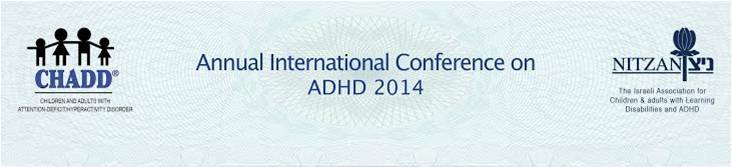 E.C.C – EMOTIONAL COGNETIVE COACHING Duration – 7 hours9:00- 9:30      Gathering9:30-10:15 Part 1 – Lecture: The Art of Parenting
Description of the method and the results of the study that has proved its effectiveness.10:15-10:30    Coffee Break10:30-12:00Part 2 – Workshop 1: Departing the "Swamp" for a Bright Future.
An experiential workshop, in which we shall experience some of what the method offers and experience the training process itself.12:00-13:00    Lunch13:00-14:45Part 3 - Workshop 2: Progressing Toward the Goal.
An experiential workshop, in which we shall experience some of what the method offers and experience the training process itself.14:45-15:00     Coffee Break15:00-16:00Part 4 –            Open Discussion_________________________________________________________The workshop will be conducted by Dr. Maly Danino and Mrs. Anat KatznelsonDr. Maly Danino – Ph.D in Counseling and Human Development. Developer of the parent coaching method at Nitzan. Coach and facilitator of parents' groups and trainer of professionals in working with parents and children with learning disabilities. Author of Coach your Child to Success (2011). Mrs. Anat Katznelson – M.A in Psychology. Resident psychologist of Nitzan's National Association. Senior specialist in Diagnosis and Treatment of LD and ADHD. Coach, instructor and group facilitator. Director of the parent coaching program in Nitzan.